*Observação: O formulário preenchido incorretamente será devolvido ao requerente para correção, independente do prazo para o pagamento da taxa de inscrição. ENCAMINHAR DOCUMENTAÇÃO PARA ABERTURA DE PROCESSO COM DESTINO INICIAL: 01.09.21.00.0.0 - NÚCLEO DE APOIO ADMINISTRATIVO-ORÇAMENTÁRIO (NAAO). 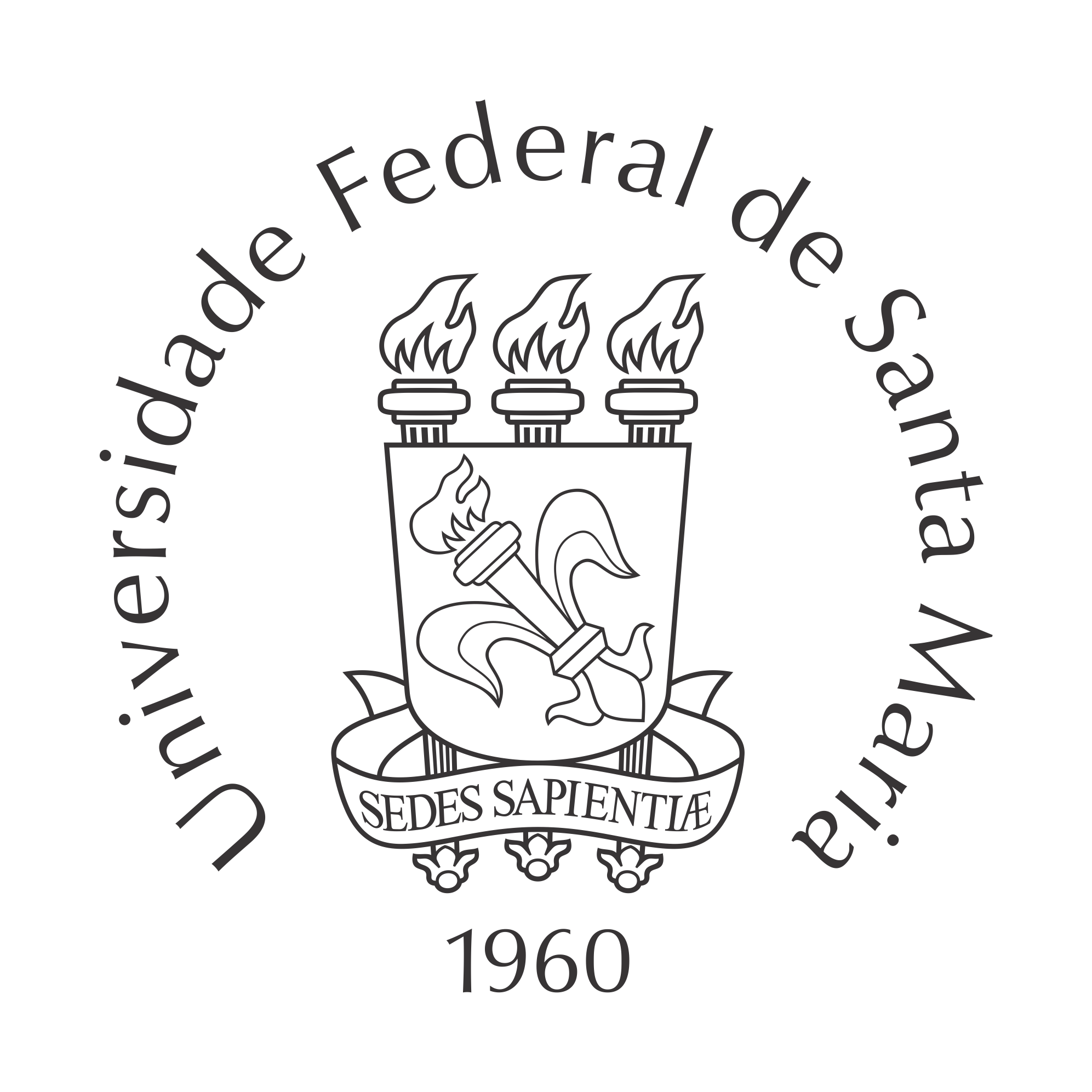 Ministério da EducaçãoUniversidade Federal de Santa MariaPró-Reitoria de Pós-Graduação e Pesquisa 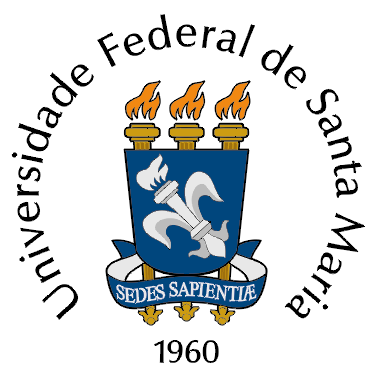 Ministério da EducaçãoUniversidade Federal de Santa MariaPró-Reitoria de Pós-Graduação e Pesquisa REQUERIMENTO DE PAGAMENTO DE TAXA DE INSCRIÇÃO EM EVENTO EXTERNOREQUERIMENTO DE PAGAMENTO DE TAXA DE INSCRIÇÃO EM EVENTO EXTERNODADOS DO REQUERENTEDADOS DO REQUERENTEDADOS DO REQUERENTEDADOS DO REQUERENTENOME DO REQUERENTE:        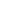 NOME DO REQUERENTE:        NOME DO REQUERENTE:        MATRÍCULA PROGRAMA DE PÓS-GRADUAÇÃO:VÍNCULO:VÍNCULO:RAMAL/CELULAR:E-MAIL:_________________________________________________________________________________________________________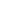 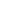 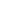 BANCO:                               AGÊNCIA:                                  C.C.:                                         CPF:E-MAIL:_________________________________________________________________________________________________________BANCO:                               AGÊNCIA:                                  C.C.:                                         CPF:E-MAIL:_________________________________________________________________________________________________________BANCO:                               AGÊNCIA:                                  C.C.:                                         CPF:E-MAIL:_________________________________________________________________________________________________________BANCO:                               AGÊNCIA:                                  C.C.:                                         CPF:Requer pagamento da taxa de inscrição ______________________________________________________________________________________________________________________________________________________________________________________________________________________________________ valor __________________, a ser  realizado em (local – Cidade/Estado/País)  ______________________________________________________________________________________________________________________________________________________________________________ período de ______/______/______ a ______/_____/_______, com carga horária de ________ horas. Título do trabalho: _______________________________________________________________________________________Requer pagamento da taxa de inscrição ______________________________________________________________________________________________________________________________________________________________________________________________________________________________________ valor __________________, a ser  realizado em (local – Cidade/Estado/País)  ______________________________________________________________________________________________________________________________________________________________________________ período de ______/______/______ a ______/_____/_______, com carga horária de ________ horas. Título do trabalho: _______________________________________________________________________________________Requer pagamento da taxa de inscrição ______________________________________________________________________________________________________________________________________________________________________________________________________________________________________ valor __________________, a ser  realizado em (local – Cidade/Estado/País)  ______________________________________________________________________________________________________________________________________________________________________________ período de ______/______/______ a ______/_____/_______, com carga horária de ________ horas. Título do trabalho: _______________________________________________________________________________________Requer pagamento da taxa de inscrição ______________________________________________________________________________________________________________________________________________________________________________________________________________________________________ valor __________________, a ser  realizado em (local – Cidade/Estado/País)  ______________________________________________________________________________________________________________________________________________________________________________ período de ______/______/______ a ______/_____/_______, com carga horária de ________ horas. Título do trabalho: _______________________________________________________________________________________JUSTIFICATIVA DO SERVIDOR / ALUNOJUSTIFICATIVA DO SERVIDOR / ALUNOJUSTIFICATIVA DO SERVIDOR / ALUNOJUSTIFICATIVA DO SERVIDOR / ALUNO Considerar a relevância do evento para o desenvolvimento das atribuições do vínculo junto ao PPG:___________________________________________________________________________________________________________________________________________________________________________________________________________________________________________________________________________________________________________________________Data ______/______/_______                                                                    ____________________________________________                                                                                                                                                                       ASSINATURA REQUERENTE Considerar a relevância do evento para o desenvolvimento das atribuições do vínculo junto ao PPG:___________________________________________________________________________________________________________________________________________________________________________________________________________________________________________________________________________________________________________________________Data ______/______/_______                                                                    ____________________________________________                                                                                                                                                                       ASSINATURA REQUERENTE Considerar a relevância do evento para o desenvolvimento das atribuições do vínculo junto ao PPG:___________________________________________________________________________________________________________________________________________________________________________________________________________________________________________________________________________________________________________________________Data ______/______/_______                                                                    ____________________________________________                                                                                                                                                                       ASSINATURA REQUERENTE Considerar a relevância do evento para o desenvolvimento das atribuições do vínculo junto ao PPG:___________________________________________________________________________________________________________________________________________________________________________________________________________________________________________________________________________________________________________________________Data ______/______/_______                                                                    ____________________________________________                                                                                                                                                                       ASSINATURA REQUERENTEDADOS DA INSTITUIÇÃO PROMOTORA DO EVENTODADOS DA INSTITUIÇÃO PROMOTORA DO EVENTODADOS DA INSTITUIÇÃO PROMOTORA DO EVENTODADOS DA INSTITUIÇÃO PROMOTORA DO EVENTO  Nome da Instituição: _________________________________________________________________________________  CNPJ: __________________________________ Endereço: _________________________________________________  Bairro: ____________________________________ CEP: ____________________ Cidade: _______________________         Estado: ______  Telefone contato: (  ) ______________________ E-mail: ______________________________________  Nome da Instituição: _________________________________________________________________________________  CNPJ: __________________________________ Endereço: _________________________________________________  Bairro: ____________________________________ CEP: ____________________ Cidade: _______________________         Estado: ______  Telefone contato: (  ) ______________________ E-mail: ______________________________________  Nome da Instituição: _________________________________________________________________________________  CNPJ: __________________________________ Endereço: _________________________________________________  Bairro: ____________________________________ CEP: ____________________ Cidade: _______________________         Estado: ______  Telefone contato: (  ) ______________________ E-mail: ______________________________________  Nome da Instituição: _________________________________________________________________________________  CNPJ: __________________________________ Endereço: _________________________________________________  Bairro: ____________________________________ CEP: ____________________ Cidade: _______________________         Estado: ______  Telefone contato: (  ) ______________________ E-mail: ______________________________________PARECER COORDENADOR DO PROGRAMA PARECER COORDENADOR DO PROGRAMA PARECER COORDENADOR DO PROGRAMA PARECER COORDENADOR DO PROGRAMA Parecer (Justificar a relevância do evento para o desenvolvimento do vínculo junto ao PPG): ______________________________________________________________________________________________________________________________________________________________________________________________________________________________________________________________________________________________________________________________________________________________.Data ______/______/_______                                                                                     *Assinatura eletrônica via PEN                                                                 Parecer (Justificar a relevância do evento para o desenvolvimento do vínculo junto ao PPG): ______________________________________________________________________________________________________________________________________________________________________________________________________________________________________________________________________________________________________________________________________________________________.Data ______/______/_______                                                                                     *Assinatura eletrônica via PEN                                                                 Parecer (Justificar a relevância do evento para o desenvolvimento do vínculo junto ao PPG): ______________________________________________________________________________________________________________________________________________________________________________________________________________________________________________________________________________________________________________________________________________________________.Data ______/______/_______                                                                                     *Assinatura eletrônica via PEN                                                                 Parecer (Justificar a relevância do evento para o desenvolvimento do vínculo junto ao PPG): ______________________________________________________________________________________________________________________________________________________________________________________________________________________________________________________________________________________________________________________________________________________________.Data ______/______/_______                                                                                     *Assinatura eletrônica via PEN                                                                 Informações Gerais:Informações Gerais:Informações Gerais:Informações Gerais: ANEXAR:  EMPENHO SIE, FOLDER DO EVENTO, Carta de Aceite em nome do Requerente, CONVERSÃO DO BCB se for internacional. ANEXAR:  EMPENHO SIE, FOLDER DO EVENTO, Carta de Aceite em nome do Requerente, CONVERSÃO DO BCB se for internacional. ANEXAR:  EMPENHO SIE, FOLDER DO EVENTO, Carta de Aceite em nome do Requerente, CONVERSÃO DO BCB se for internacional. ANEXAR:  EMPENHO SIE, FOLDER DO EVENTO, Carta de Aceite em nome do Requerente, CONVERSÃO DO BCB se for internacional.Autorização da Pró-Reitoria de Pós-Graduação e PesquisaAutorização da Pró-Reitoria de Pós-Graduação e PesquisaAutorização da Pró-Reitoria de Pós-Graduação e PesquisaAutorização da Pró-Reitoria de Pós-Graduação e Pesquisa____________________________________________________________________________________________________________________________________________________________________________________________________________________                                                                                                                                         *Assinatura eletrônica via PEN        ____________________________________________________________________________________________________________________________________________________________________________________________________________________                                                                                                                                         *Assinatura eletrônica via PEN        ____________________________________________________________________________________________________________________________________________________________________________________________________________________                                                                                                                                         *Assinatura eletrônica via PEN        ____________________________________________________________________________________________________________________________________________________________________________________________________________________                                                                                                                                         *Assinatura eletrônica via PEN        